Pharmacy Locum GuidePharmacy Address:-Telephone Number:-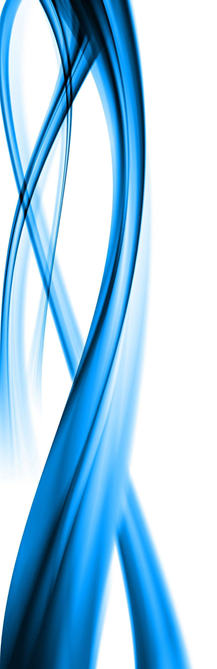 Where will I find?ContactsDaily ChecklistFinding a prescription on NHS TrackerIf your pharmacy regularly downloads prescriptions from the NHS Spine, you should find it within your Pharmacy Medicine Record (PMR) system.
If you can't find an EPS prescription, follow the steps below:Do a routine prescription download -If the prescription downloads into your PMR system, prepare and dispense it as usual. Search for the prescription on the EPS Prescription Tracker (search by NHS number)If the prescription is listed in the search results as 'To Be Dispensed', you can copy the Prescription ID from the EPS Prescription Tracker and paste it into your PMR system search box to force the prescription to download from the Spine. Then prepare and dispense.TIP: To copy and paste highlight and copy the Prescription ID by selecting the text with your mouse, and copy (Ctrl + c) from the EPS Prescription Tracker and then paste (Ctrl + v) it into your PMR system.
If the prescription is listed in the search results as 'With Dispenser', click on the Prescription ID to view detailsThere are then 2 scenarios: The prescription is listed as 'With Dispenser' and the dispensing site information shows your site as the dispenser. This indicates that the prescription is 'stuck/lost' within your PMR system, and you should contact your system supplier to have the prescription reset. In the meantime, the prescriber could issue a paper token, enabling you to dispense the prescription.The prescription is listed as 'With Dispenser' and the dispensing site information shows a different site as the dispenser. If the patient still wants you to dispense their medication, you can contact the other pharmacy using the details from the EPS Prescription Tracker and ask them to return the prescription to the Spine. Once they have done that, the status on the tracker will change to 'To Be Dispensed'. You can then force the prescription to download from the Spine using the process detailed in point 2 above.Welcome2Opening Hours2Meet The Team3Passwords4Where will I find5Contacts6Daily Checklist7Finding a Rx on tracker8Services  9WelcomeThank you for your help today. If you are able to take a minute to read the guide to our pharmacy it will help you with any questions, queries or troubles you may encounter today to ensure your day runs as smooth as possible.Please feel free to leave any feedback you feel is required regarding this guide.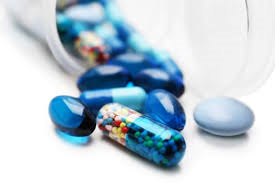 Our Opening HoursMonday………..to……….Tuesday…….....to……….	Wednesday     to……….Thursday……....to……….Friday………......to……….Saturday……….to……….Sunday………....to……….Bank Holidays…………….The pharmacist usually takes a lunch break from…………..to……………We ask that you try to maintain this lunch break for service consistencyMeet The Team    Passwords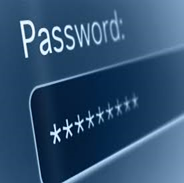 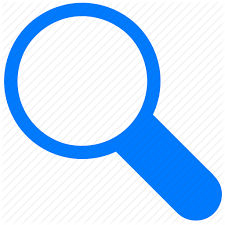 CD KeysCD cupboardCD registerMethadone RegisterPrivate Rx bookFridgeContact telephone numbersComputer manualTill manualSOPsReferencesSignposting detailsPharmacy ManagerStore ManagerDelivery driverArea ManagerIT Department/helpdeskSuperintendent Pharmacist Name and NumberLocal contact number for substance misuseCD accountable Officer Name and NumberDevon LPC NumberSafeguarding Contact Name and number Local surgery contact telephone numbersDisplay RP posterCheck smartcard accessCheck NHS emailCheck PharmOutcomes for service referrals such as DMIRsCheck CD keys & registerCheck skill mix and prioritiesCheck SOP folderSupplier/ordering infoCut off am delivery timeCut off pm delivery timeContact number for main suppliersPhone number of this pharmacyFax number of this pharmacyODS code of this pharmacyServiceY/NQualificationsReportingMURPharmacist must have completed training and received MUR accreditation which must be sent to the ATNMSSelf assessment declarationNUMSASMust have access to SCR. Core competenceFLUFace to face training every three yearsPharmacy First Chloramphenicol Eye DropsCPPE e-learning certPharmacy First  Timodine CreamCPPE e-learning certPharmacy First  NitrofurantoinCPPE e-learning certPharmacy First MultistixCPPE e-learning certPharmacy First Fusidic Acid 2% CreamCPPE e learning certNeedle ExchangeSupervised ConsumptionDMIRSCore competenceTCAMCore competence EHCSmoking Cessation